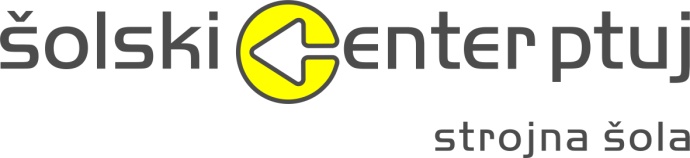 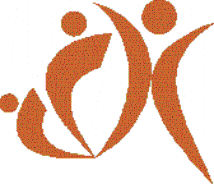 PROŠNJA ZA PRIZNANJE UR INTERESNIH DEJAVNOSTI (prosta izbira), OPRAVLJENIH V ORGANIZACIJI IZVEN ŠOLE Podpisani/a _____________________________________, dijak/dijakinja ____.____ oddelka ŠC Ptuj, Strojne šole, želim, da se mi v sklop interesnih dejavnosti (prosta izbira) priznajo ure, ki sem jih opravil/a v šolskem letu 2022/23 v __________________________________________________________________________ organizacija, šola, društvo, klub, prostovoljstvo _______________________________                                              _____________________                             kraj in datum 	 	 	 	           podpis …………………………………………………………………………………...………………  ____________________________ organizacija ____________________________ naslov, sedež POTRDILO O SODELOVANJU Podpisani/a _________________________________________________________ potrjujem,                                                                       (ime in priimek mentorja) da __________________________________________ ,dijak/ diajkinja ____.____ oddelka                         (ime in priimek dijaka)  ŠC Ptuj, Strojne šole, v šolskem letu 2022/23 aktivno sodeluje v  ___________________________________________________________________________                                                                     (kratek opis dejavnosti)in je do konca šolskega leta opravil/a _________ ur. _______________________________                                              _____________________ kraj in datum 	 	 	 	podpis 